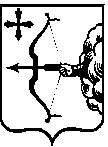 Об утверждении требований к отдельным видам товаров, работ, услуг, закупаемым министерством юстиции Кировской области и подведомственными ему областными государственными учреждениями Кировским областным государственным казенным учреждением «Центр комплексного обеспечения» и Кировским областным государственным бюджетным учреждением «ЗАГС 43»В соответствии с частью 5 статьи 19 Федерального закона от 05.04.2013 
№ 44-ФЗ «О контрактной системе в сфере закупок товаров, работ, услуг для обеспечения государственных и муниципальных нужд», постановлениями Правительства Кировской области от 22.12.2015 № 75/850 «Об утверждении требований к порядку разработки и принятия правовых актов о нормировании 
в сфере закупок для обеспечения государственных нужд Кировской области, содержанию указанных актов и обеспечению их исполнения», от 30.12.2015 
№ 77/893 «О Правилах определения требований к отдельным видам товаров, работ, услуг (в том числе предельных цен товаров, работ, услуг), закупаемым государственными органами Кировской области (в том числе органами государственной власти Кировской области), органом управления Кировского областного территориального фонда обязательного медицинского страхования (включая соответственно территориальные органы (подразделения) 
и подведомственные областные государственные казенные учреждения, бюджетные учреждения и областные государственные унитарные предприятия)»:1. Утвердить требования к отдельным видам товаров, работ, услуг, закупаемым министерством юстиции Кировской области (далее – министерство) и подведомственными ему областными государственными учреждениями (Кировское областное государственное казенное учреждение «Центр комплексного обеспечения» и Кировское областное государственное бюджетное учреждение «ЗАГС 43»») (далее – учреждения) согласно приложению. 2. При планировании закупок для обеспечения нужд министерства 
и подведомственных ему учреждений, структурным подразделениям 
и учреждению руководствоваться настоящим распоряжением.3. Заместителю министра Кашину С.А.: 3.1. Довести настоящее распоряжение до сведения государственных служащих министерства и работников учреждений.3.2. Разместить настоящее распоряжение на официальном сайте единой информационной системы в сфере закупок 
в информационно-телекоммуникационной сети «Интернет» (www.zakupki.gov.ru) в течение 7 рабочих дней со дня его принятия.4. Контроль за выполнением распоряжения оставляю за собой.Министр юстицииКировской области						                    М.С. Финченко_____________________________________________________________________ПОДГОТОВЛЕНОВедущий специалист-экспертотдела организационно-документационного обеспечения                                                                                             Е.А. БаталоваСОГЛАСОВАНОЗаместитель министра                                                                               С.А. КашинНачальник отдела, главный бухгалтер                                                                                    Е.В. ФокинаВедущий консультантгосударственно-правового управления                                                Ю.А. СколоваДиректорКОГКУ «Центркомплексного обеспечения»                                                                     Д.А. ИсаковДиректорКОГБУ «ЗАГС 43»                                                                               И.П. ЛевашоваМИНИСТЕРСТВО ЮСТИЦИИ КИРОВСКОЙ  ОБЛАСТИРАСПОРЯЖЕНИЕМИНИСТЕРСТВО ЮСТИЦИИ КИРОВСКОЙ  ОБЛАСТИРАСПОРЯЖЕНИЕМИНИСТЕРСТВО ЮСТИЦИИ КИРОВСКОЙ  ОБЛАСТИРАСПОРЯЖЕНИЕМИНИСТЕРСТВО ЮСТИЦИИ КИРОВСКОЙ  ОБЛАСТИРАСПОРЯЖЕНИЕ№г. Киров г. Киров г. Киров г. Киров 